Publicado en Sunnyvale, California el 03/05/2024 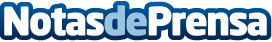 eGain anuncia un seminario web sobre IA Gen para servicios Se presentará la historia de éxito de un cliente líder del sector de los servicios públicosDatos de contacto:Michael MessnereGain408 636 4514Nota de prensa publicada en: https://www.notasdeprensa.es/egain-anuncia-un-seminario-web-sobre-ia-gen Categorias: Internacional Inteligencia Artificial y Robótica Software Actualidad Empresarial http://www.notasdeprensa.es